二年級下學期數學、自然補考數學https://forms.gle/gFiitEguxYPhLxSV8 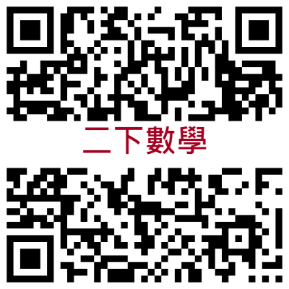 自然https://forms.gle/irVcyEsh7qx5kcz5A 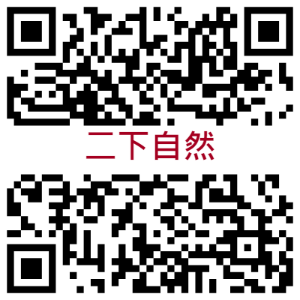 